 Приложение № 1 В тендерную комиссиюЗАО «ФИНКА Банк»от «____»_________2024 г. номер тел. Участника _________________ электронный адрес____________________ЗАЯВКАна участие в тендереИзучив тендерные документы на поставку комплектующих ПК системы электронной очереди, мы, нижеподписавшиеся, предлагаем осуществить поставку вышеуказанной услуги/товара, в соответствии с указанными тендерными документами.В случае если наше предложение будет принято, берем на себя обязательство осуществить поставку услуги/товара ------------------------------------------------- указанной в тендерных документах.Мы подтверждаем наше согласие, считать данное тендерное предложение действительным в течение ______ (____________________) календарных дней с даты указанной, в тендерных документах и обязуемся рассматривать его как обязательное для нас.Мы выражаем свое согласие/ несогласие открыть расчетный счет в ЗАО ФИНКА Банк  Согласен       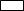   Не согласенМы признаем за вами все ваши права, указанные в тендерных документах. Мы понимаем, что вы не обязаны принять тендерную заявку с наименьшей стоимостью или вообще какую-либо из заявок, полученных вами.Дата: число ___________ месяц ____________ 202_  г.__________________________              ______________________________       ( Подпись), М.П.                                                           (Должность) Приложение № 2 В тендерную комиссиюЗАО «ФИНКА Банк»Анкета Участника тендера___________________________________(подпись, М.П.)____________________________________(фамилия, имя, отчество подписавшего, должность)Участники должны заполнить приведенную выше таблицу по всем позициям.В случае отсутствия каких-либо данных указать «нет».                                                                                                                   	Приложение № 3В тендерную комиссиюЗАО «ФИНКА Банк»Техническое заданиеНаименование поставщика: _________________________________________________Дата: число ___________ месяц ____________ 2024  г.Техническое заданиеНаименование поставщика: _________________________________________________Дата: число ___________ месяц ____________ 2024  г.__________________________              ______________________________    	   ( Подпись), М. П.                                                    (Должность)Перечень цен и график поставокНаименование поставщика: _________________________________________________*- кол-во и тип может измениться на момент заказа в зависмости от потребности филиалов.Дата:________________________________________Участник тендера вправе дополнить свое предложение любой информацией, которая является по мнению участника преимуществом. Ценновое предложение участников тендера в иностранной валюте, для принятия решения конвертируется в национальную валюту по официальному курсу валют НБКР.При заключении договора с банком требуется открытие счета в банке ЗАО «ФИНКА Банк».  Приложение № 4В тендерную комиссиюЗАО «ФИНКА Банк»«____» _________ 202__г.________Настоящим, на ваш запрос относительно информации о судебных исках, сообщаем следующее. По состоянию на ____________ 202__ года ОсОО / ЧП «____________» выступает/не выступает ответчиком/истцом  по ____________ (количество) судебным делам (в случае вовлеченности в судебные тяжбы,  предоставить подробную информацию относительно участников и суммы иска).ОсОО / ЧП «____________» подтверждает, что вышеприведенная информация является достоверной и полной. ОсОО / ЧП «____________» признает, что в случае преднамеренных искажений и упущений, это может послужить основанием для дисквалификации из участия в тендере.С уважением,№ п/пНаименованиеСведения об Участнике тендера (заполняется Участником тендера)Организационно-правовая форма и фирменное наименование Участника ИНН  Участника Юридический адресФактический адресФилиалы: перечислить наименования и фактические адресаТелефоны Участника Адрес электронной почты Участника Фамилия, имя и отчество, дата рождения руководителя Участника, имеющего право подписи согласно учредительным документам, с указанием должности и контактного телефонаФамилия, имя и отчество ответственного лица Участника Запроса предложений с указанием должности и контактного телефонаЭлементМодельМатеринская платаGigabyte H410M H V2, LGA1200, Intel H470,2xDDR4, 1xPCI-E16X, 2xPCI-E1x,Sound8Ch, GBLAN, 4SATA+1M.2, mATX,4USB3.2+6SUSB2.0, VGA, HDMI(1600х900)ПроцессорCPU LGA1200 Intel Core i3-10100 Система охлажденияCPU cooler INTEL LGA1200/1156/1155/1150/1151 ORIGINALОЗУDDR4, 8GBЖесткий дискТвердотельный накопитель SSD 256GBБлок питания400-550WОперационная системаFQC-10547 Win 11 Pro 64 Bit Russian 1pk DSP OEI DVDГарантийный срок, условия поставки12 месяцев, не более 30 рабочих дней.Условия оплатыПредоплата не более 50 (пятидесяти) процентов от стоимостиЭлементМодельМониторLCD, диагональ 17"Сенсорный экран17" Инфракрасное сенсорное стекло V7S-серии c технологией HSIR +Гарантийный срок, условия поставки12 месяцев, не более 30 рабочих дней.Условия оплатыПредоплата не более 50 (пятидесяти) процентов от стоимостиОписание    Кол-во*Цена, сомВсего, сомМесто доставкиСрок доставкиКомплектующие ПК системы электронной очереди29ЗАО «ФИНКА Банк»Монитор LCD, диагональ 17"29ЗАО «ФИНКА Банк»Инфракрасное сенсорное стекло 17"29ЗАО «ФИНКА Банк»Итого: Итого: Итого: ЗАО «ФИНКА Банк»